4-H Meetings Using ZoomThank you, 4-H families and volunteers for your motivation and willingness to try something new and different as we temporarily move our 4-H meetings to a digital format. We recommend using a laptop/Chromebook/tablet since it has a larger screen, but your cell phone will work as well. To feel connected as a 4-H club we recommend that 4-H’ers utilize a device with a camera and headphones, if possible, to reduce background noise.Laptop/ChromebookClick on the link sent to you by your leader and allow the application to open.Example:	Join Zoom Meetinghttps://ksu.zoom.us/j/xxxxxxxxxxMeeting ID: xxx xxx xxxxFollow the prompt and provide your full name. Click “Join with Computer Audio.” If that doesn’t work, you can try calling in using a phone. 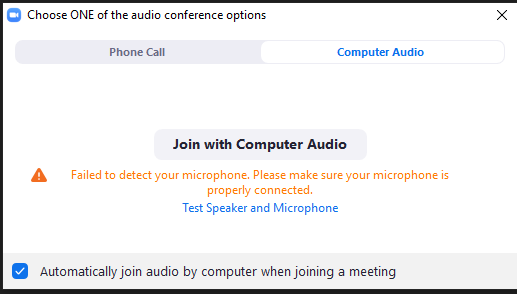 Tablet, Smartphone, or iPad:Click on the link sent to you by your leader and allow the software to open. Example:	Join Zoom Meetinghttps://ksu.zoom.us/j/xxxxxxxxxxMeeting ID: xxx xxx xxxxDownload and install the “Zoom for Cloud Meetings” software.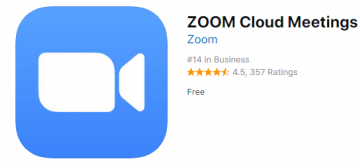 Open the application and click “Join a Meeting” or 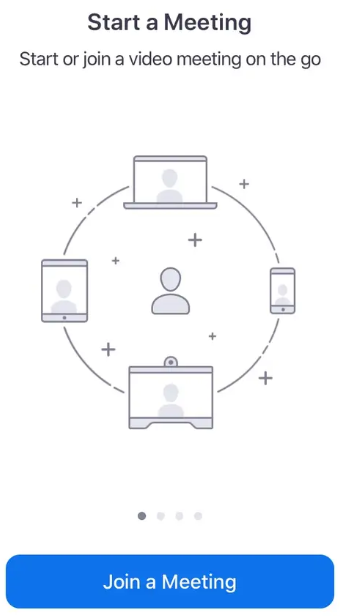 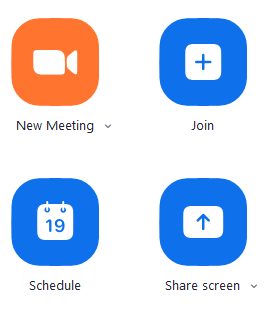 Join the meeting by filling out the meeting ID and name. 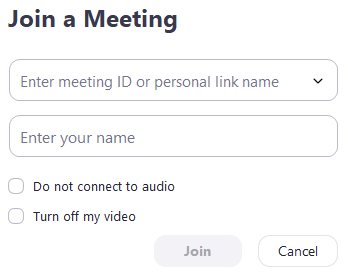 Tips and Tricks:We recommend keeping participants muted and having one person serve as a leader who organizes the group, especially for larger groups. The leader should encourage specific individuals to speak, so you are not speaking over one another. 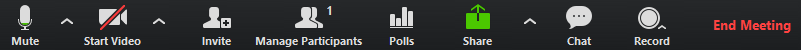 More Questions? Access the Zoom Help Center: https://support.zoom.us/hc/en-us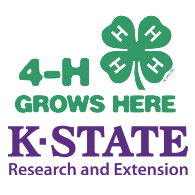 Kansas State University Agricultural Experiment Station and Cooperative Extension Service K-State Research and Extension is an equal opportunity provider and employer. 